Elba Elementary School5th Grade Supply List2018-2019Supply pouch (no boxes)3  packs of wide-rule notebook paper 1 Pack of graph paper5  One-subject spiral bound  notebooks2  plastic pocket folders 3  Packs of mechanical pencils with lead 1  pair of scissors 1  bottle of hand sanitizer 4  boxes of Kleenex 4  rolls of paper towels4  containers of Clorox wipes 3  reams of  white copy paper 1 ream of colored copy paper1  pack of colored pencils 6  glue sticks  1  pack of sticky Post-it Notes Basic function calculator Girls – One box of quart Zip-lock BagsBoys – One box of gallon Zip-lock BagsPair of headphones1 5-Subject notebook1 ruler$2.00 for Weekly folder No rolling book bags No binders or Trapper Keepers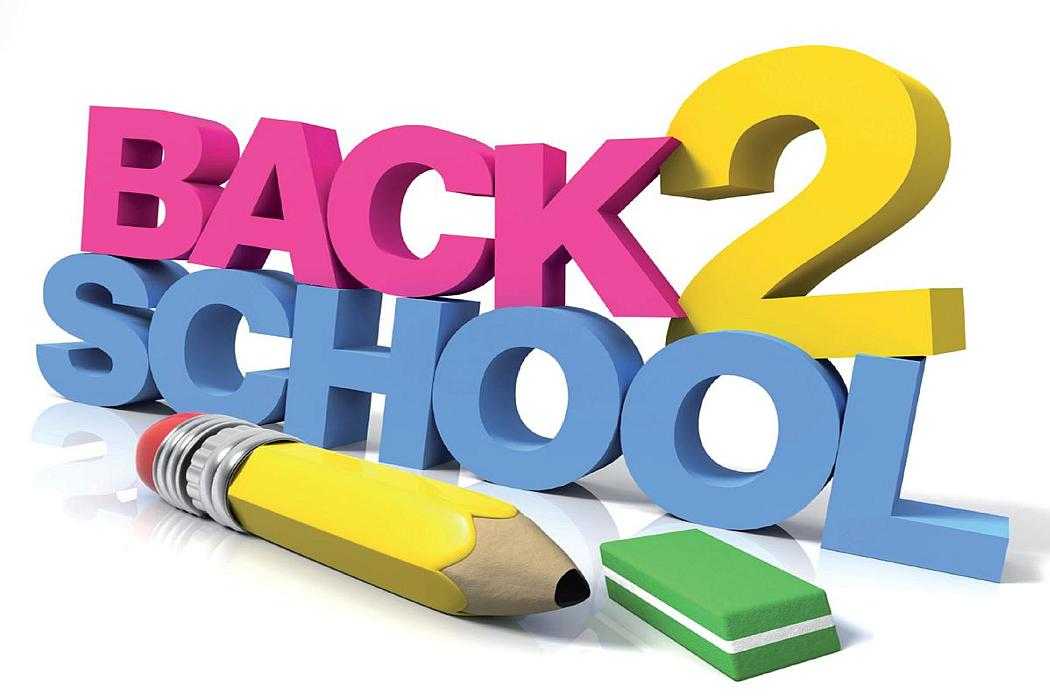 